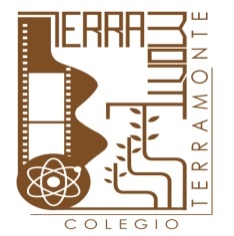 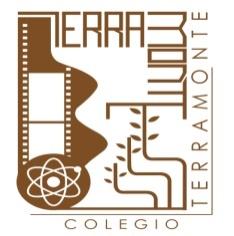 Temario Prueba Semestral 2  2023Octavo BásicoEl siguiente temario considera los temas que se abordaron en este segundo semestre académico 2023 en las asignaturas de Lenguaje, Matemática, Ciencias,  Historia  e Inglés, los que serán evaluados en la Prueba Semestral  2. Asignatura: InglésFecha de aplicación 20 de noviembreTemas o contenidosReferencias para estudiarComprensión de lectura “Rigoberta Menchú” y “getting around Santiago”, unidad 4cuaderno del estudiante.Verbos modales, can/could - should - must - ought to - would, unidad 4cuaderno del estudiante.Vocabulario temático, unidad 4cuaderno del estudiante.Futuro “be going to”, unidad 3cuaderno del estudiante.Futuro “will”, unidad 3cuaderno del estudiante.Asignatura: matemática Fecha de aplicación 22 de noviembreTemas o contenidosReferencias para estudiarAplicar teorema de Pitágoras faltando cateto o hipotenusa en un triángulo rectángulo.Resolución de problemas cuaderno, texto  y evaluacionesIdentificar transformaciones isométricas a través de vectores, ejes y puntos de rotación en el plano cartesiano.cuaderno, texto  y evaluacionesReconocer y comprender medidas de posición como el cuartil y percentil.cuaderno, texto  y evaluacionesComprender información representada en diagrama de cajón cuaderno, texto  y evaluacionesComprender e interpretar información representada en gráficos cuaderno, texto  y evaluacionesComprender y calcular principio multiplicativo cuaderno, texto  y evaluacionesAsignatura: Historia, Geografía y Ciencias SocialesFecha de aplicación 24 de noviembreTemas o contenidosReferencias para estudiarDesarrollo y causas de la revolución francesa texto escolar Asignatura: LenguajeFecha de aplicación 27 de noviembreTemas o contenidosReferencias para estudiarComprensión de lecturaEl género lírico y sus característicascuadernoEl contexto históricocuadernoLa paya y la décimacuadernoLos estereotipos socialescuadernoElementos discursivos de los textos informativoscuadernoSituación discursiva de los textos argumentativoscuadernoVocabulario “PASALAPALABRA”cuadernoAsignatura: Ciencias Fecha de aplicación 29 de noviembreTemas o contenidosReferencias para estudiarLa estructura de la materia: Unidad básica de la organización de la materia. Características y estructura de un átomo. Partículas subatómicas.Cuaderno del estudiante.La teoría atómica. Distintos modelos atómicos a través de la historia. El aporte de cada uno de los científicos y su contribución científica en la creación del modelo atómico.Texto del estudiante.Nomenclatura y configuración electrónica.Apuntes de clases.